Министерство образования Республики КомиМуниципальное общеобразовательное учреждение«Средняя общеобразовательная школа № 24»г. СыктывкарТема: «Итоги и уроки  Второй мировой войны».  (11 класс)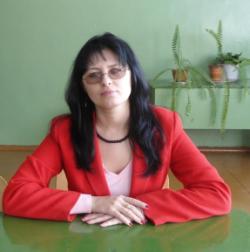 Учитель истории, обществознания и праваСтаж -18 летОбразование: высшееВид разработки: конспект урокаг. Сыктывкар 2012Характеристики урока:Уровень образования: основное общее образованиеЦелевая аудитория: учительКласс: 11 классПредмет:  всеобщая история Тема урока:  «Итоги и уроки Второй мировой войны»Цель урока:- выявить итоги и уроки Второй мировой войны;- учить делать выводы по пройденному историческому материалу,   аргументируя собственную позицию;- воспитывать чувство патриотизма;- вызывать отторжение к фашистской идеологии;-развивать навыки работы с системой «КонсультантПлюс: средняя школа».Тип урока: итоговый урок по курсу  «Вторая мировая война»Используемое оборудование:Компьютеры с установленной системой «КонсультантПлюс: средняя школа», мультимедиапроектор.Краткое описание:Данная тема выделяется в контексте общего блока «Вторая мировая война» по всеобщей истории и является заключительным уроком на повторение пройденного материала.«Итоги и уроки Второй мировой войны».План урока.Введение.Основная часть.Итоги  Второй мировой войны.             - «Капитуляция фашистской Германии»             - Устав ООН.             - послевоенные мирные договоры.Уроки  Второй мировой войны.            - «Устав Международного военного трибунала для суда               и наказания главных военных преступников».            - резолюция Главной Ассамблеи ООН «Выдача и               наказание военных преступников» «Неофашизм».Закрепление материала.Домашнее задание.Конспект урока.I.Введение. (слайд 2)                                         Такою всё дышало тишиной,                                        Что вся земля ещё спала, казалось.                                        Кто знал, что между миром и войной                                        Всего  каких – то 5-ть минут осталось.О чём это четверостишье? (ответы учащихся).II.Основная часть.Итак, война. Какие у вас возникают ассоциации со словом «война»?                                                                                                     (ответы учащихся).     Конечно, вы правы! Война – это страшно, война – это ужасно. И мы, мирное поколение, это понимаем, но не всегда мы это осознаём… (слайд 3)     Сегодня у нас заключительный урок , сегодня мы закончим изучать Вторую мировую войну, самую разрушительную войну двадцатого столетия.      Я предлагаю назвать наш урок «Итоги и уроки  Второй мировой войны».      Что такое «итоги»?  (ответы учащихся).(Итог – это результат, подсчет, счет, вычисление, вывод, следствие). Подведём итоги – результаты  Второй мировой войны.Примерные ответы учащихся:Победа СССР.Полное поражение и капитуляция стран – агрессоров.Крушение диктаторских режимов.Распад колониальных империй.Повышение авторитета СССР.Освобождение Европы от фашизма.Образование ООН. (слайд 4)Давайте найдём подтверждение нашим выводам в документах «КонсультантПлюс: Средняя школа». На прошлом занятии мы с вами работали по «Декларации об освобождённой Европе», которая выработала основные принципы послевоенного строительства мирной жизни. Найдите в разделе средняя школа документ «Капитуляция фашистской Германии». Постройте список и перейдите к найденному документу. (слайд 5) Работаем по документу:Как называется данный документ?В каком месте был подписан акт о капитуляции?Дата подписания документа.В какое время было приказано остановить все военные действия германским войскам?Какие меры предусматривались, в случае если германские войска  не подчинятся данному приказу?На каких языках составлен данный акт?Кто подписал документ от имени Верховного Главного Командования Германии?Кто представлял СССР при подписании данного акта?Сделайте вывод по документу – какое историческое значение для развития нашей цивилизации имеет данный акт? (ответы учащихся).     Найдите в разделе средняя школа международные документы, подписанные с СССР после войны. Диапазон поиска возьмите с 1945 по 1948 г.г.. Постройте список и перейдите к найденным материалам. Работаем по документу «Устав ООН»: (слайд 6)Дата образования данной международной организацииМесто образования.Цели данной организации.Полномочия Генеральной Ассамблеи ООН.Полномочия Совета Безопасности ООН.Полномочия Международного Суда.Сколько статей имеет данный документ?Сделайте вывод по документу – для каких целей была образована данная международная организация. (ответы учащихся).     После войны наше государство подписало мирные договоры с воюющими странами. Найдите в перечне документов эти страны (Финляндия, Румыния, Италия, Венгрия, Болгария, Япония). (слайд 7)2. Тема нашего урока «Итоги и уроки  Второй мировой войны», а как вы понимаете слово «уроки»? (Уроки – нечто поучительное, то, из чего можно сделать вывод для будущего). (слайд 8)А какой самый важный урок должно вынести человечество из Второй мировой войны? (слайд 9) (ответы учащихся). (Самое важное – это опасность фашистской идеологии, призывы к уничтожению народов, ужас лозунгов и возможность распространения в современном мире).Чем опасен фашизм? (ответы учащихся).Геноцид, расизм (слайд 10,11,12,13)Развитие техники истребления людейЗахват чужой территории, уничтожение суверенитета     Самым главным уроком Второй мировой и Великой Отечественной войны для всего человечества стало осознание того, что фашизм – это не просто опасное явление двадцатого века, но это оправданная идеология уничтожения слабого, одного человека, целых народов и наций. Поэтому уже в конце войны были подписаны документы о военных преступниках и принята процедура их наказания. Найдите два документа, принятые в рассматриваемый период.«Устав Международного военного трибунала для суда и наказания главных военных преступников». (слайд 14)Работаем по документу:Дата принятия документа.Место принятия.Какие государства образовали Международный трибунал?Какие действия являются преступлениями против мира?Какие действия являются военными преступлениями?Какие действия являются преступлениями против человечества?Перечислите права Трибунала.Сила выносимого приговора Трибуналом.Резолюция Главной Ассамблеи ООН «Выдача и наказание военных преступников» (слайд 15)Работаем по документу:Дата принятия документа.Какие рекомендации членам ООН даёт данный документ?Какие рекомендации получили правительства государств, не являющиеся членами ООН?На какие документы ссылается данная декларация?Сделайте вывод по документам – с какой целью и почему были приняты данные резолюции? (ответы учащихся).3. Почему во всём мире было такое внимание к людям, которые были виновны в развязывании  Второй мировой войны? Почему их называют преступниками? (ответы учащихся).Что такое «неофашизм»? (слайд 16)Почему фашизм жив в двадцать первом веке? (ответы учащихся).Причины, которые могут назвать учащиеся:Необразованность, незнание историиЖелание выделиться из толпы, быть ярким при помощи аксессуаров – свастикиБедность и поиск виновного в экономическом бессилииСлабо развитая демократия в обществеIII.Закрепление материала.      Итак, наш урок подходит к концу.  Какие уроки вынесло человечество из самой страшной войны двадцатого столетия? Какие уроки вы извлекли для себя? Как вы думаете, можно ли противостоять новому фашизму современного мира? Какие бы вы посоветовали проводить мероприятия нашему правительству в целях воспитания антифашистской направленности современной молодёжи? (ответы учащихся).IV.Домашнее задание.     С помощью системы «КонсультантПлюс: Средняя школа» найти сведения о запрете экстремистских объединений в РФ, используйте документы Конституция РФ, УК РФ, КоАП РФ. (слайд 17)                                                                   До сих пор не совсем понимаю,                                                                   Как же я, и худа, и мала,                                                                  Сквозь пожары к победному Маю                                                                  В кирзачах стопудовых дошла.                                                                  И откуда взялось столько силы                                                                  Даже в самых слабейших из нас?..                                                                  Что гадать!-- Был и есть у России                                                                  Вечной прочности вечный запас.                                                                                                       Юлия Друнина